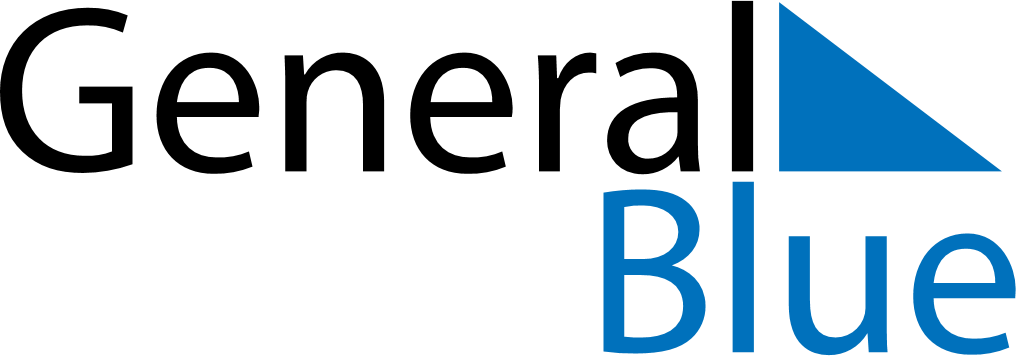 May 2024May 2024May 2024May 2024May 2024May 2024Leeston, Canterbury, New ZealandLeeston, Canterbury, New ZealandLeeston, Canterbury, New ZealandLeeston, Canterbury, New ZealandLeeston, Canterbury, New ZealandLeeston, Canterbury, New ZealandSunday Monday Tuesday Wednesday Thursday Friday Saturday 1 2 3 4 Sunrise: 7:23 AM Sunset: 5:32 PM Daylight: 10 hours and 9 minutes. Sunrise: 7:24 AM Sunset: 5:31 PM Daylight: 10 hours and 6 minutes. Sunrise: 7:25 AM Sunset: 5:29 PM Daylight: 10 hours and 4 minutes. Sunrise: 7:26 AM Sunset: 5:28 PM Daylight: 10 hours and 2 minutes. 5 6 7 8 9 10 11 Sunrise: 7:27 AM Sunset: 5:27 PM Daylight: 9 hours and 59 minutes. Sunrise: 7:28 AM Sunset: 5:25 PM Daylight: 9 hours and 57 minutes. Sunrise: 7:29 AM Sunset: 5:24 PM Daylight: 9 hours and 54 minutes. Sunrise: 7:31 AM Sunset: 5:23 PM Daylight: 9 hours and 52 minutes. Sunrise: 7:32 AM Sunset: 5:22 PM Daylight: 9 hours and 50 minutes. Sunrise: 7:33 AM Sunset: 5:21 PM Daylight: 9 hours and 47 minutes. Sunrise: 7:34 AM Sunset: 5:19 PM Daylight: 9 hours and 45 minutes. 12 13 14 15 16 17 18 Sunrise: 7:35 AM Sunset: 5:18 PM Daylight: 9 hours and 43 minutes. Sunrise: 7:36 AM Sunset: 5:17 PM Daylight: 9 hours and 41 minutes. Sunrise: 7:37 AM Sunset: 5:16 PM Daylight: 9 hours and 38 minutes. Sunrise: 7:38 AM Sunset: 5:15 PM Daylight: 9 hours and 36 minutes. Sunrise: 7:39 AM Sunset: 5:14 PM Daylight: 9 hours and 34 minutes. Sunrise: 7:40 AM Sunset: 5:13 PM Daylight: 9 hours and 32 minutes. Sunrise: 7:41 AM Sunset: 5:12 PM Daylight: 9 hours and 30 minutes. 19 20 21 22 23 24 25 Sunrise: 7:42 AM Sunset: 5:11 PM Daylight: 9 hours and 28 minutes. Sunrise: 7:43 AM Sunset: 5:10 PM Daylight: 9 hours and 26 minutes. Sunrise: 7:44 AM Sunset: 5:09 PM Daylight: 9 hours and 24 minutes. Sunrise: 7:45 AM Sunset: 5:09 PM Daylight: 9 hours and 23 minutes. Sunrise: 7:46 AM Sunset: 5:08 PM Daylight: 9 hours and 21 minutes. Sunrise: 7:47 AM Sunset: 5:07 PM Daylight: 9 hours and 19 minutes. Sunrise: 7:48 AM Sunset: 5:06 PM Daylight: 9 hours and 17 minutes. 26 27 28 29 30 31 Sunrise: 7:49 AM Sunset: 5:06 PM Daylight: 9 hours and 16 minutes. Sunrise: 7:50 AM Sunset: 5:05 PM Daylight: 9 hours and 14 minutes. Sunrise: 7:51 AM Sunset: 5:04 PM Daylight: 9 hours and 13 minutes. Sunrise: 7:52 AM Sunset: 5:04 PM Daylight: 9 hours and 11 minutes. Sunrise: 7:53 AM Sunset: 5:03 PM Daylight: 9 hours and 10 minutes. Sunrise: 7:53 AM Sunset: 5:03 PM Daylight: 9 hours and 9 minutes. 